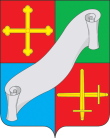 КАЛУЖСКАЯ ОБЛАСТЬАДМИНИСТРАЦИЯ(исполнительно - распорядительный орган)МУНИЦИПАЛЬНОГО РАЙОНА «ДЗЕРЖИНСКИЙ РАЙОН»П О С Т А Н О В Л Е Н И ЕКАЛУЖСКАЯ ОБЛАСТЬАДМИНИСТРАЦИЯ(исполнительно - распорядительный орган)МУНИЦИПАЛЬНОГО РАЙОНА «ДЗЕРЖИНСКИЙ РАЙОН»П О С Т А Н О В Л Е Н И Е"___"__               _20         года                         г. Кондрово                           	№__________"___"__               _20         года                         г. Кондрово                           	№__________О внесении изменений в административный регламент  предоставления государственной услуги   «Предоставление компенсации расходов на уплату взноса на капитальный ремонт»,  утвержденного постановлением администрации Дзержинского района от 09.06.2020 № 782 В связи с необходимостью приведения в соответствие с требованиями федерального законодательства отдельных положений административного регламента предоставления  государственной услуги «Предоставление компенсации расходов на уплату взноса на капитальный ремонт», также в целях реализации постановления Правительства Калужской области от 10.10.2011 № 552 (в редакции постановлений Правительства Калужской области  от 21.05.2012 № 253, от 13.07.2012 № 354, от 15.02.2013 № 69, от 21.05.2014 №308, от 14.09.2015 № 522, от 28.12.2016 № 707, от 23.11.2018 № 720) «О разработке и утверждении административных регламентов предоставления государственных услуг»В связи с необходимостью приведения в соответствие с требованиями федерального законодательства отдельных положений административного регламента предоставления  государственной услуги «Предоставление компенсации расходов на уплату взноса на капитальный ремонт», также в целях реализации постановления Правительства Калужской области от 10.10.2011 № 552 (в редакции постановлений Правительства Калужской области  от 21.05.2012 № 253, от 13.07.2012 № 354, от 15.02.2013 № 69, от 21.05.2014 №308, от 14.09.2015 № 522, от 28.12.2016 № 707, от 23.11.2018 № 720) «О разработке и утверждении административных регламентов предоставления государственных услуг»ПОСТАНОВЛЯЮ:ПОСТАНОВЛЯЮ:             1. Внести в административный регламент предоставления государственной услуги  «Предоставление компенсации расходов на уплату взноса на капитальный ремонт»,  утвержденного постановлением администрации Дзержинского района от 09.06.2020 № 782 следующие изменения:1.1. Пункт 1.2.1. раздела I «Общие положения» изложить в новой редакции.Право на получение государственной услуги имеют проживающие на территории муниципального района "Дзержинский район":           - одиноко проживающие неработающие собственники жилых помещений, достигшие возраста семидесяти лет;           - проживающие в составе семьи, состоящей только из совместно проживающих неработающих граждан, достигших возраста 60 лет (мужчины) и 55 лет (женщины), неработающих граждан, которым назначена досрочная пенсия по старости в соответствии с законодательством, и (или) неработающих инвалидов I и (или) II групп, собственники жилых помещений, достигшие возраста семидесяти лет.          - одиноко проживающие неработающие собственники жилых помещений, достигшие возраста восьмидесяти лет;          - проживающие в составе семьи, состоящей только из совместно проживающих неработающих граждан, достигших возраста 60 лет (мужчины) и 55 лет (женщины), неработающих граждан, которым назначена досрочная пенсия по старости в соответствии с законодательством, и (или) неработающих инвалидов I и (или) II групп, собственники жилых помещений, достигшие возраста  восьмидесяти  лет.            Далее по тексту указанные категории граждан именуются "заявители".            При наличии у заявителей права на получение компенсации расходов на уплату взноса на капитальный ремонт по нескольким основаниям социальная поддержка предоставляется по одному основанию по выбору гражданина.           1.2. Подпункт «ж» пункта 2.6.1. раздела  II «Стандарт предоставления государственной услуги» административного регламента исключить.          1.3. Абзац 7  пункта 2.6.1. раздела  II «Стандарт предоставления государственной услуги» административного регламента изложить в новой редакции: «Собственники жилых помещений, достигшие возраста семидесяти (восьмидесяти) лет, проживающие в составе семьи, состоящей только из совместно проживающих неработающих граждан, достигших возраста 60 лет (мужчины) и 55 лет (женщины), неработающих граждан, которым назначена досрочная пенсия по старости в соответствии с законодательством, и (или) неработающих инвалидов I и (или) II групп, дополнительно представляют документы, предусмотренные подпунктами б), г), е) настоящего пункта, на граждан, проживающих совместно с ними».1.4.  В пункт 2.7. раздела II «Стандарт предоставления государственной услуги» административного регламента добавить абзац «в» следующего содержания:  « в) выписка из домовой книги или справка о проживающих совместно с гражданином лицах».1.5.  В пункт 2.7. раздела II «Стандарт предоставления государственной услуги» административного регламента добавить абзац  следующего содержания: « Межведомственный запрос направляется в форме электронного документа с использованием единой системы межведомственного электронного взаимодействия и подключаемых к ней региональных систем межведомственного электронного взаимодействия, а в случае отсутствия доступа к единой системе межведомственного электронного взаимодействия - на бумажном носителе с соблюдением требований законодательства Российской Федерации о защите персональных данных».1.6.  Раздел II «Стандарт предоставления государственной услуги» административного регламента дополнить пунктом 2.18. «Иные требования, в том числе учитывающие особенности предоставления государственной услуги в многофункциональных центрах предоставления государственных и муниципальных услуг и особенности предоставления государственной услуги в электронной форме» следующего содержания:«2.18.1. Заявителю в целях получения государственной услуги посредством использования официальных сайтов обеспечивается возможность осуществления копирования формы заявления и согласия на обработку персональных данных заявителя.2.18.2. При направлении заявления и необходимых документов в форме электронных документов посредством единого портала, портала услуг Калужской области используется простая электронная подпись заявителя.2.18.3. При предоставлении государственной услуги посредством единого портала, портала услуг Калужской области заявителю обеспечивается возможность:а) получения информации о порядке и сроках предоставления государственной услуги;б) записи на прием в уполномоченный орган для подачи заявления и документов;в) формирования заявления;г) направления заявления и документов в электронной форме;д) получения сведений о ходе предоставления государственной услуги;е) получения электронного сообщения о результате предоставления государственной услуги;ж) осуществления оценки качества предоставления государственной услуги;з) досудебного (внесудебного) обжалования решений и действий (бездействия) уполномоченного органа, должностного лица, ответственного за предоставление государственной услуги;и) получения результата государственной услуги в форме электронного документа.2.18.4. При предоставлении государственной услуги посредством единого портала, портала услуг Калужской области заявителю направляются:а) уведомление о приеме и регистрации заявления и информация о представлении документов, указанных в пункте 2.6 административного регламента, в уполномоченный орган;б) уведомление о результатах рассмотрения заявления.2.18.5. Прием заявителей в уполномоченном органе осуществляется по предварительной записи. Для осуществления предварительной записи посредством единого портала заявителю необходимо указать запрашиваемые системой данные. Заявитель в любое время вправе отказаться от предварительной записи.2.18.6. Не допускается отказ в приеме заявления и документов, а также отказ в предоставлении государственной услуги в случае, если заявление и документы поданы в соответствии с информацией о сроках и порядке предоставления государственной услуги, размещенной на едином портале, портале услуг Калужской области.2.18.7. Запрещается требовать от заявителя совершения иных действий, кроме прохождения идентификации и аутентификации в соответствии с нормативными правовыми актами Российской Федерации, указания цели приема, а также представления сведений, необходимых для расчета длительности временного интервала, который необходимо забронировать для приема».1.7. В пункт 3.1.4. раздела III «Состав, последовательность и сроки выполнения административных процедур (действий), требования к порядку их выполнения, в том числе особенности выполнения административных процедур в электронной форме, а также особенности выполнения административных процедур (действий) в многофункциональных центрах предоставления государственных и муниципальных услуг» Регламента добавить абзацы следующего содержания:  « Решение о назначении компенсации расходов либо об отказе в предоставлении государственной услуги принимается уполномоченным органом в течение 10 рабочих дней со дня поступления заявления и документов»«В случае подачи заявления в форме электронного документа посредством единого портала, портала услуг Калужской области уведомление о принятом решении в форме электронного документа в течение 1 рабочего дня после принятия решения направляется заявителю из программного комплекса "Катарсис: Соцзащита" в личный кабинет заявителя на едином портале.           В случае подачи заявления через многофункциональный центр уведомление о принятом решении в форме электронного документа направляется в течение 2 рабочих дней после принятия решения в многофункциональный центр для выдачи заявителю. Решение о предоставлении государственной услуги либо об отказе в предоставлении государственной услуги фиксируется специалистом уполномоченного органа в программном комплексе "Катарсис: Соцзащита". Текущий статус по заявлению, поданному через единый портал, портал услуг Калужской области, доступен заявителю в личном кабинете на едином портале».1.8. В пункт 3.1.4.  раздела III Регламента добавить подпункт 3.1.4.1. « Ежемесячный расчет компенсации расходов» следующего содержания.«Первичный расчет компенсации расходов производится уполномоченным органом в соответствии с действующим законодательством в течение десяти рабочих дней с даты обращения за предоставлением государственной услуги в случае принятия решения о предоставлении компенсации расходов.Компенсация расходов на уплату взноса на капитальный ремонт рассчитывается исходя из минимального размера взноса на капитальный ремонт на один квадратный метр общей площади жилого помещения в месяц и размера регионального стандарта нормативной площади жилого помещения, используемой для расчета субсидий, установленных в соответствии с законодательством Калужской области, в следующем размере:- одиноко проживающим неработающим собственникам жилых помещений, достигшим возраста семидесяти лет, - в размере 50 процентов;- одиноко проживающим неработающим собственникам жилых помещений, достигшим возраста восьмидесяти лет, - в размере 100 процентов;- проживающим в составе семьи, состоящей только из совместно проживающих неработающих граждан, достигших возраста 60 лет (мужчины) и 55 лет (женщины), неработающих граждан, которым назначена досрочная пенсия по старости в соответствии с законодательством, и (или) неработающих инвалидов I и (или) II групп, собственникам жилых помещений, достигшим возраста семидесяти лет, - в размере 50 процентов;- проживающим в составе семьи, состоящей только из совместно проживающих неработающих граждан, достигших возраста 60 лет (мужчины) и 55 лет (женщины), неработающих граждан, которым назначена досрочная пенсия по старости в соответствии с законодательством, и (или) неработающих инвалидов I и (или) II групп, собственникам жилых помещений, достигшим возраста восьмидесяти лет, - в размере 100 процентов.При наличии права у граждан, указанных в настоящем подпункте, на получение меры социальной поддержки на уплату взноса на капитальный ремонт в виде компенсации понесенных расходов по нескольким основаниям социальная поддержка предоставляется по одному основанию по выбору гражданина.Для расчета компенсации расходов используются в порядке и на условиях, установленных законодательством, сведения о расходах заявителей на уплату взноса на капитальный ремонт, получаемые на основании соглашений между уполномоченным органом и региональным оператором либо между уполномоченным органом и владельцем специального счета, определенного статьей 175 Жилищного кодекса Российской Федерации. В целях получения достоверной информации уполномоченный орган посредством межведомственного запроса, в том числе в электронной форме, с использованием единой системы межведомственного электронного взаимодействия и подключаемых к ней региональных систем межведомственного электронного взаимодействия запрашивает информацию в соответствии с подпунктом а) и абзацем вторым подпункта б) пункта 2.7 административного регламента один раз в полгода».           1.9. Раздел III Регламента дополнить пунктом 3.1.7.  Особенности предоставления государственной услуги в электронной форме»  следующего содержания: «3.1.7.1. Порядок формирования запроса на предоставление государственной услуги.Формирование запроса заявителем осуществляется посредством заполнения электронной формы запроса на едином портале, портале услуг Калужской области без необходимости дополнительной подачи запроса в какой-либо иной форме.Форматно-логическая проверка сформированного запроса осуществляется автоматически после заполнения заявителем каждого из полей электронной формы запроса. При выявлении некорректно заполненного поля электронной формы запроса заявитель уведомляется о характере выявленной ошибки и порядке ее устранения посредством информационного сообщения непосредственно в электронной форме запроса.При формировании запроса заявителю обеспечивается:а) возможность копирования и сохранения запроса и иных документов, необходимых для предоставления государственной услуги;б) возможность печати на бумажном носителе копии электронной формы запроса;в) сохранение ранее введенных в электронную форму запроса значений в любой момент по желанию пользователя, в том числе при возникновении ошибок ввода и возврате для повторного ввода значений в электронную форму запроса;г) заполнение полей электронной формы запроса до начала ввода сведений заявителем с использованием сведений, размещенных на едином портале, портале услуг Калужской области, обеспечивающем информационно-технологическое взаимодействие информационных систем, используемых для предоставления государственной услуги в электронной форме (далее - единая система идентификации и аутентификации), и сведений, опубликованных на едином портале, портале услуг Калужской области, в части, касающейся сведений, отсутствующих в единой системе идентификации и аутентификации;д) возможность вернуться на любой из этапов заполнения электронной формы запроса без потери ранее введенной информации;е) возможность доступа на едином портале, портале услуг Калужской области к ранее поданным им запросам в течение 1 года, а также частично сформированным запросам - не менее 3 месяцев;ж) возможность выбора способа получения результата предоставления государственной услуги.Сформированный и подписанный запрос и документы направляются в уполномоченный орган посредством единого портала, портала услуг Калужской области.3.1.7.2. Порядок приема и рассмотрения запроса и документов, необходимых для предоставления государственной услуги в электронной форме.Запрос на предоставление государственной услуги, поданный в электронной форме, принимается и регистрируется уполномоченным органом через программный комплекс "Катарсис: Соцзащита". Регистрационный номер запросу присваивается автоматически при его отправлении. Датой регистрации запроса считается день направления заявителем запроса в уполномоченный орган.Уполномоченный орган обеспечивает прием электронного запроса и приложенных к нему документов без необходимости повторного представления заявителем таких документов на бумажном носителе. Запрос сведений по каналам системы межведомственного взаимодействия осуществляется в автоматическом режиме с момента приема и регистрации запроса в уполномоченном органе.Предоставление государственной услуги начинается с момента поступления в уполномоченный орган электронного запроса и документов, необходимых для предоставления государственной услуги.При получении электронного запроса уполномоченным органом заявителю сообщается присвоенный запросу регистрационный номер, по которому в соответствующем разделе единого портала, портала услуг Калужской области заявитель может получить информацию о ходе предоставления государственной услуги. После принятия запроса специалистом уполномоченного органа, ответственным за предоставление государственной услуги, статус запроса в личном кабинете на едином портале, портале услуг Калужской области автоматически обновляется до статуса "Заявление зарегистрировано".После регистрации запроса в электронной форме в автоматическом режиме осуществляется форматно-логический контроль запроса, проверяется наличие оснований для отказа в предоставлении государственной услуги, указанных в подпункте 2.11.1 пункта 2.11 административного регламента. При наличии оснований для отказа в предоставлении государственной услуги заявителю направляется уведомление с мотивированным отказом в предоставлении услуги.После поступления ответов на межведомственные запросы и при отсутствии оснований для отказа в предоставлении государственной услуги специалист уполномоченного органа, ответственный за предоставление государственной услуги, приступает к выполнению последующих административных процедур, предусмотренных подпунктами 3.1.4 - 3.1.5 пункта 3.1. административного регламента.При направлении заявления посредством единого портала услуг  решение о назначении компенсации расходов либо об отказе в предоставлении государственной услуги принимается уполномоченным органом в течение 8 рабочих дней со дня поступления заявления и документов.3.1.7.3. Порядок информирования заявителя о ходе предоставления государственной услуги.Заявитель имеет возможность получения информации о ходе предоставления ему государственной услуги с момента подачи запроса до принятия решения о предоставлении либо об отказе в предоставлении государственной услуги.Специалист уполномоченного органа, ответственный за предоставление государственной услуги, в срок, не превышающий 1 рабочего дня после завершения выполнения соответствующего действия, направляет заявителю информацию о ходе предоставления ему государственной услуги на адрес электронной почты либо отображает соответствующую информацию в личном кабинете на едином портале, портале услуг Калужской области по выбору заявителя.При предоставлении государственной услуги в электронной форме заявителю направляются:а) уведомление о приеме и регистрации электронного запроса и иных документов, необходимых для предоставления государственной услуги, начале процедуры предоставления государственной услуги либо мотивированный отказ в приеме запроса и иных документов, необходимых для предоставления услуги;б) уведомление о результатах рассмотрения документов, необходимых для предоставления государственной услуги, содержащее сведения о принятии положительного решения о предоставлении государственной услуги и возможности получить результат предоставления услуги либо мотивированный отказ в предоставлении услуги;в) уведомление о записи на прием в уполномоченный орган, содержащее сведения о дате, времени и месте приема.3.1.7.4. Выдача результата предоставления государственной услуги в электронной форме.Заявителю в качестве результата предоставления услуги обеспечивается по его выбору возможность получения:а) электронного документа, подписанного уполномоченным должностным лицом с использованием усиленной квалифицированной электронной подписи, через личный кабинет единого портала;б) документа на бумажном носителе в уполномоченном органе, подтверждающего содержание электронного документа.Выплата компенсации расходов осуществляется путем перечисления суммы компенсации расходов, рассчитанной в соответствии с нормативными правовыми актами, на лицевой счет гражданина, открытый им в кредитной организации, либо через предприятия федеральной почтовой связи».1.10.. Раздел III Регламента дополнить пунктом 3.1.8. «Порядок исправления допущенных ошибок при предоставлении государственной услуги»  следующего содержания:  В случае если при предоставлении государственной услуги допущены ошибки, то заявитель вправе обратиться в уполномоченный орган посредством почтовой связи, через многофункциональный центр либо непосредственно при личном обращении в уполномоченный орган с письменным обращением о необходимости исправления допущенных ошибок с изложением их сути. Регистрация письменного обращения о необходимости исправления допущенных ошибок осуществляется в течение двух рабочих дней с даты поступления обращения.В течение 10 рабочих дней с момента регистрации в уполномоченном органе письменного обращения о необходимости исправления допущенных ошибок уполномоченный орган исправляет ошибки в случае их обнаружения, подготавливает и направляет заявителю письмо, в котором сообщается об исправлении допущенных ошибок.          2.  Настоящее постановление вступает в силу с момента официального опубликования.3.  Контроль за исполнением настоящего постановления возложить на заместителя главы администрации М.В. Канищеву.             1. Внести в административный регламент предоставления государственной услуги  «Предоставление компенсации расходов на уплату взноса на капитальный ремонт»,  утвержденного постановлением администрации Дзержинского района от 09.06.2020 № 782 следующие изменения:1.1. Пункт 1.2.1. раздела I «Общие положения» изложить в новой редакции.Право на получение государственной услуги имеют проживающие на территории муниципального района "Дзержинский район":           - одиноко проживающие неработающие собственники жилых помещений, достигшие возраста семидесяти лет;           - проживающие в составе семьи, состоящей только из совместно проживающих неработающих граждан, достигших возраста 60 лет (мужчины) и 55 лет (женщины), неработающих граждан, которым назначена досрочная пенсия по старости в соответствии с законодательством, и (или) неработающих инвалидов I и (или) II групп, собственники жилых помещений, достигшие возраста семидесяти лет.          - одиноко проживающие неработающие собственники жилых помещений, достигшие возраста восьмидесяти лет;          - проживающие в составе семьи, состоящей только из совместно проживающих неработающих граждан, достигших возраста 60 лет (мужчины) и 55 лет (женщины), неработающих граждан, которым назначена досрочная пенсия по старости в соответствии с законодательством, и (или) неработающих инвалидов I и (или) II групп, собственники жилых помещений, достигшие возраста  восьмидесяти  лет.            Далее по тексту указанные категории граждан именуются "заявители".            При наличии у заявителей права на получение компенсации расходов на уплату взноса на капитальный ремонт по нескольким основаниям социальная поддержка предоставляется по одному основанию по выбору гражданина.           1.2. Подпункт «ж» пункта 2.6.1. раздела  II «Стандарт предоставления государственной услуги» административного регламента исключить.          1.3. Абзац 7  пункта 2.6.1. раздела  II «Стандарт предоставления государственной услуги» административного регламента изложить в новой редакции: «Собственники жилых помещений, достигшие возраста семидесяти (восьмидесяти) лет, проживающие в составе семьи, состоящей только из совместно проживающих неработающих граждан, достигших возраста 60 лет (мужчины) и 55 лет (женщины), неработающих граждан, которым назначена досрочная пенсия по старости в соответствии с законодательством, и (или) неработающих инвалидов I и (или) II групп, дополнительно представляют документы, предусмотренные подпунктами б), г), е) настоящего пункта, на граждан, проживающих совместно с ними».1.4.  В пункт 2.7. раздела II «Стандарт предоставления государственной услуги» административного регламента добавить абзац «в» следующего содержания:  « в) выписка из домовой книги или справка о проживающих совместно с гражданином лицах».1.5.  В пункт 2.7. раздела II «Стандарт предоставления государственной услуги» административного регламента добавить абзац  следующего содержания: « Межведомственный запрос направляется в форме электронного документа с использованием единой системы межведомственного электронного взаимодействия и подключаемых к ней региональных систем межведомственного электронного взаимодействия, а в случае отсутствия доступа к единой системе межведомственного электронного взаимодействия - на бумажном носителе с соблюдением требований законодательства Российской Федерации о защите персональных данных».1.6.  Раздел II «Стандарт предоставления государственной услуги» административного регламента дополнить пунктом 2.18. «Иные требования, в том числе учитывающие особенности предоставления государственной услуги в многофункциональных центрах предоставления государственных и муниципальных услуг и особенности предоставления государственной услуги в электронной форме» следующего содержания:«2.18.1. Заявителю в целях получения государственной услуги посредством использования официальных сайтов обеспечивается возможность осуществления копирования формы заявления и согласия на обработку персональных данных заявителя.2.18.2. При направлении заявления и необходимых документов в форме электронных документов посредством единого портала, портала услуг Калужской области используется простая электронная подпись заявителя.2.18.3. При предоставлении государственной услуги посредством единого портала, портала услуг Калужской области заявителю обеспечивается возможность:а) получения информации о порядке и сроках предоставления государственной услуги;б) записи на прием в уполномоченный орган для подачи заявления и документов;в) формирования заявления;г) направления заявления и документов в электронной форме;д) получения сведений о ходе предоставления государственной услуги;е) получения электронного сообщения о результате предоставления государственной услуги;ж) осуществления оценки качества предоставления государственной услуги;з) досудебного (внесудебного) обжалования решений и действий (бездействия) уполномоченного органа, должностного лица, ответственного за предоставление государственной услуги;и) получения результата государственной услуги в форме электронного документа.2.18.4. При предоставлении государственной услуги посредством единого портала, портала услуг Калужской области заявителю направляются:а) уведомление о приеме и регистрации заявления и информация о представлении документов, указанных в пункте 2.6 административного регламента, в уполномоченный орган;б) уведомление о результатах рассмотрения заявления.2.18.5. Прием заявителей в уполномоченном органе осуществляется по предварительной записи. Для осуществления предварительной записи посредством единого портала заявителю необходимо указать запрашиваемые системой данные. Заявитель в любое время вправе отказаться от предварительной записи.2.18.6. Не допускается отказ в приеме заявления и документов, а также отказ в предоставлении государственной услуги в случае, если заявление и документы поданы в соответствии с информацией о сроках и порядке предоставления государственной услуги, размещенной на едином портале, портале услуг Калужской области.2.18.7. Запрещается требовать от заявителя совершения иных действий, кроме прохождения идентификации и аутентификации в соответствии с нормативными правовыми актами Российской Федерации, указания цели приема, а также представления сведений, необходимых для расчета длительности временного интервала, который необходимо забронировать для приема».1.7. В пункт 3.1.4. раздела III «Состав, последовательность и сроки выполнения административных процедур (действий), требования к порядку их выполнения, в том числе особенности выполнения административных процедур в электронной форме, а также особенности выполнения административных процедур (действий) в многофункциональных центрах предоставления государственных и муниципальных услуг» Регламента добавить абзацы следующего содержания:  « Решение о назначении компенсации расходов либо об отказе в предоставлении государственной услуги принимается уполномоченным органом в течение 10 рабочих дней со дня поступления заявления и документов»«В случае подачи заявления в форме электронного документа посредством единого портала, портала услуг Калужской области уведомление о принятом решении в форме электронного документа в течение 1 рабочего дня после принятия решения направляется заявителю из программного комплекса "Катарсис: Соцзащита" в личный кабинет заявителя на едином портале.           В случае подачи заявления через многофункциональный центр уведомление о принятом решении в форме электронного документа направляется в течение 2 рабочих дней после принятия решения в многофункциональный центр для выдачи заявителю. Решение о предоставлении государственной услуги либо об отказе в предоставлении государственной услуги фиксируется специалистом уполномоченного органа в программном комплексе "Катарсис: Соцзащита". Текущий статус по заявлению, поданному через единый портал, портал услуг Калужской области, доступен заявителю в личном кабинете на едином портале».1.8. В пункт 3.1.4.  раздела III Регламента добавить подпункт 3.1.4.1. « Ежемесячный расчет компенсации расходов» следующего содержания.«Первичный расчет компенсации расходов производится уполномоченным органом в соответствии с действующим законодательством в течение десяти рабочих дней с даты обращения за предоставлением государственной услуги в случае принятия решения о предоставлении компенсации расходов.Компенсация расходов на уплату взноса на капитальный ремонт рассчитывается исходя из минимального размера взноса на капитальный ремонт на один квадратный метр общей площади жилого помещения в месяц и размера регионального стандарта нормативной площади жилого помещения, используемой для расчета субсидий, установленных в соответствии с законодательством Калужской области, в следующем размере:- одиноко проживающим неработающим собственникам жилых помещений, достигшим возраста семидесяти лет, - в размере 50 процентов;- одиноко проживающим неработающим собственникам жилых помещений, достигшим возраста восьмидесяти лет, - в размере 100 процентов;- проживающим в составе семьи, состоящей только из совместно проживающих неработающих граждан, достигших возраста 60 лет (мужчины) и 55 лет (женщины), неработающих граждан, которым назначена досрочная пенсия по старости в соответствии с законодательством, и (или) неработающих инвалидов I и (или) II групп, собственникам жилых помещений, достигшим возраста семидесяти лет, - в размере 50 процентов;- проживающим в составе семьи, состоящей только из совместно проживающих неработающих граждан, достигших возраста 60 лет (мужчины) и 55 лет (женщины), неработающих граждан, которым назначена досрочная пенсия по старости в соответствии с законодательством, и (или) неработающих инвалидов I и (или) II групп, собственникам жилых помещений, достигшим возраста восьмидесяти лет, - в размере 100 процентов.При наличии права у граждан, указанных в настоящем подпункте, на получение меры социальной поддержки на уплату взноса на капитальный ремонт в виде компенсации понесенных расходов по нескольким основаниям социальная поддержка предоставляется по одному основанию по выбору гражданина.Для расчета компенсации расходов используются в порядке и на условиях, установленных законодательством, сведения о расходах заявителей на уплату взноса на капитальный ремонт, получаемые на основании соглашений между уполномоченным органом и региональным оператором либо между уполномоченным органом и владельцем специального счета, определенного статьей 175 Жилищного кодекса Российской Федерации. В целях получения достоверной информации уполномоченный орган посредством межведомственного запроса, в том числе в электронной форме, с использованием единой системы межведомственного электронного взаимодействия и подключаемых к ней региональных систем межведомственного электронного взаимодействия запрашивает информацию в соответствии с подпунктом а) и абзацем вторым подпункта б) пункта 2.7 административного регламента один раз в полгода».           1.9. Раздел III Регламента дополнить пунктом 3.1.7.  Особенности предоставления государственной услуги в электронной форме»  следующего содержания: «3.1.7.1. Порядок формирования запроса на предоставление государственной услуги.Формирование запроса заявителем осуществляется посредством заполнения электронной формы запроса на едином портале, портале услуг Калужской области без необходимости дополнительной подачи запроса в какой-либо иной форме.Форматно-логическая проверка сформированного запроса осуществляется автоматически после заполнения заявителем каждого из полей электронной формы запроса. При выявлении некорректно заполненного поля электронной формы запроса заявитель уведомляется о характере выявленной ошибки и порядке ее устранения посредством информационного сообщения непосредственно в электронной форме запроса.При формировании запроса заявителю обеспечивается:а) возможность копирования и сохранения запроса и иных документов, необходимых для предоставления государственной услуги;б) возможность печати на бумажном носителе копии электронной формы запроса;в) сохранение ранее введенных в электронную форму запроса значений в любой момент по желанию пользователя, в том числе при возникновении ошибок ввода и возврате для повторного ввода значений в электронную форму запроса;г) заполнение полей электронной формы запроса до начала ввода сведений заявителем с использованием сведений, размещенных на едином портале, портале услуг Калужской области, обеспечивающем информационно-технологическое взаимодействие информационных систем, используемых для предоставления государственной услуги в электронной форме (далее - единая система идентификации и аутентификации), и сведений, опубликованных на едином портале, портале услуг Калужской области, в части, касающейся сведений, отсутствующих в единой системе идентификации и аутентификации;д) возможность вернуться на любой из этапов заполнения электронной формы запроса без потери ранее введенной информации;е) возможность доступа на едином портале, портале услуг Калужской области к ранее поданным им запросам в течение 1 года, а также частично сформированным запросам - не менее 3 месяцев;ж) возможность выбора способа получения результата предоставления государственной услуги.Сформированный и подписанный запрос и документы направляются в уполномоченный орган посредством единого портала, портала услуг Калужской области.3.1.7.2. Порядок приема и рассмотрения запроса и документов, необходимых для предоставления государственной услуги в электронной форме.Запрос на предоставление государственной услуги, поданный в электронной форме, принимается и регистрируется уполномоченным органом через программный комплекс "Катарсис: Соцзащита". Регистрационный номер запросу присваивается автоматически при его отправлении. Датой регистрации запроса считается день направления заявителем запроса в уполномоченный орган.Уполномоченный орган обеспечивает прием электронного запроса и приложенных к нему документов без необходимости повторного представления заявителем таких документов на бумажном носителе. Запрос сведений по каналам системы межведомственного взаимодействия осуществляется в автоматическом режиме с момента приема и регистрации запроса в уполномоченном органе.Предоставление государственной услуги начинается с момента поступления в уполномоченный орган электронного запроса и документов, необходимых для предоставления государственной услуги.При получении электронного запроса уполномоченным органом заявителю сообщается присвоенный запросу регистрационный номер, по которому в соответствующем разделе единого портала, портала услуг Калужской области заявитель может получить информацию о ходе предоставления государственной услуги. После принятия запроса специалистом уполномоченного органа, ответственным за предоставление государственной услуги, статус запроса в личном кабинете на едином портале, портале услуг Калужской области автоматически обновляется до статуса "Заявление зарегистрировано".После регистрации запроса в электронной форме в автоматическом режиме осуществляется форматно-логический контроль запроса, проверяется наличие оснований для отказа в предоставлении государственной услуги, указанных в подпункте 2.11.1 пункта 2.11 административного регламента. При наличии оснований для отказа в предоставлении государственной услуги заявителю направляется уведомление с мотивированным отказом в предоставлении услуги.После поступления ответов на межведомственные запросы и при отсутствии оснований для отказа в предоставлении государственной услуги специалист уполномоченного органа, ответственный за предоставление государственной услуги, приступает к выполнению последующих административных процедур, предусмотренных подпунктами 3.1.4 - 3.1.5 пункта 3.1. административного регламента.При направлении заявления посредством единого портала услуг  решение о назначении компенсации расходов либо об отказе в предоставлении государственной услуги принимается уполномоченным органом в течение 8 рабочих дней со дня поступления заявления и документов.3.1.7.3. Порядок информирования заявителя о ходе предоставления государственной услуги.Заявитель имеет возможность получения информации о ходе предоставления ему государственной услуги с момента подачи запроса до принятия решения о предоставлении либо об отказе в предоставлении государственной услуги.Специалист уполномоченного органа, ответственный за предоставление государственной услуги, в срок, не превышающий 1 рабочего дня после завершения выполнения соответствующего действия, направляет заявителю информацию о ходе предоставления ему государственной услуги на адрес электронной почты либо отображает соответствующую информацию в личном кабинете на едином портале, портале услуг Калужской области по выбору заявителя.При предоставлении государственной услуги в электронной форме заявителю направляются:а) уведомление о приеме и регистрации электронного запроса и иных документов, необходимых для предоставления государственной услуги, начале процедуры предоставления государственной услуги либо мотивированный отказ в приеме запроса и иных документов, необходимых для предоставления услуги;б) уведомление о результатах рассмотрения документов, необходимых для предоставления государственной услуги, содержащее сведения о принятии положительного решения о предоставлении государственной услуги и возможности получить результат предоставления услуги либо мотивированный отказ в предоставлении услуги;в) уведомление о записи на прием в уполномоченный орган, содержащее сведения о дате, времени и месте приема.3.1.7.4. Выдача результата предоставления государственной услуги в электронной форме.Заявителю в качестве результата предоставления услуги обеспечивается по его выбору возможность получения:а) электронного документа, подписанного уполномоченным должностным лицом с использованием усиленной квалифицированной электронной подписи, через личный кабинет единого портала;б) документа на бумажном носителе в уполномоченном органе, подтверждающего содержание электронного документа.Выплата компенсации расходов осуществляется путем перечисления суммы компенсации расходов, рассчитанной в соответствии с нормативными правовыми актами, на лицевой счет гражданина, открытый им в кредитной организации, либо через предприятия федеральной почтовой связи».1.10.. Раздел III Регламента дополнить пунктом 3.1.8. «Порядок исправления допущенных ошибок при предоставлении государственной услуги»  следующего содержания:  В случае если при предоставлении государственной услуги допущены ошибки, то заявитель вправе обратиться в уполномоченный орган посредством почтовой связи, через многофункциональный центр либо непосредственно при личном обращении в уполномоченный орган с письменным обращением о необходимости исправления допущенных ошибок с изложением их сути. Регистрация письменного обращения о необходимости исправления допущенных ошибок осуществляется в течение двух рабочих дней с даты поступления обращения.В течение 10 рабочих дней с момента регистрации в уполномоченном органе письменного обращения о необходимости исправления допущенных ошибок уполномоченный орган исправляет ошибки в случае их обнаружения, подготавливает и направляет заявителю письмо, в котором сообщается об исправлении допущенных ошибок.          2.  Настоящее постановление вступает в силу с момента официального опубликования.3.  Контроль за исполнением настоящего постановления возложить на заместителя главы администрации М.В. Канищеву.Глава администрации Дзержинского района                                                                                                     Е.О. ВирковГлава администрации Дзержинского района                                                                                                     Е.О. Вирков